　附件1　　重庆市中小学教师资格考试笔试考生报名流程图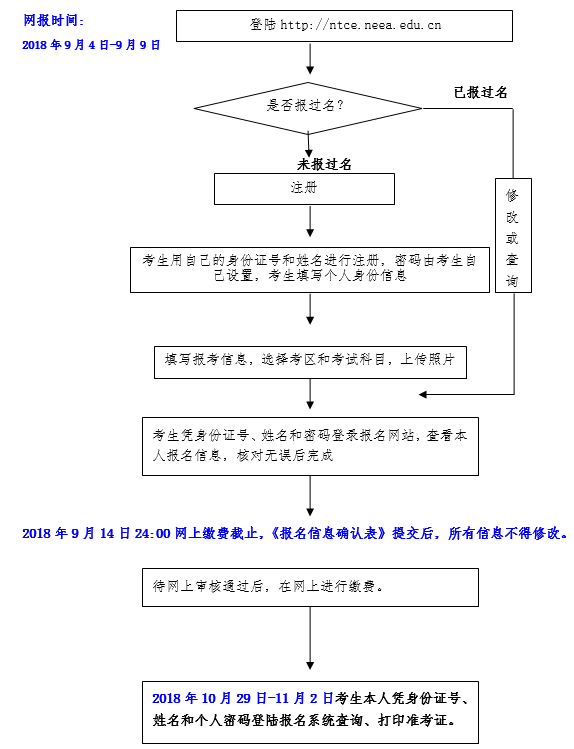 